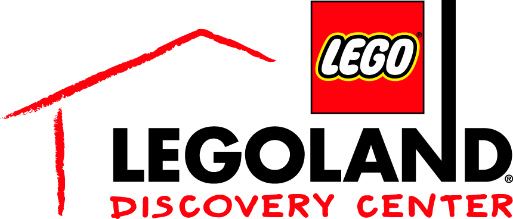 		For more information:McKenzie RileyBRAVE Public Relations404.233.3993mriley@bravepublicrelations.com*MEDIA ADVISORY*LEGOLAND® Discovery Center Atlanta to host NINJAGO® Ninja Warrior Day March 25Families can put their ninja skills to the ultimate test with Ninja Quest Fitness for a night of ninja-themed obstacle courses and a meet and greet with real-life Ninja Warriors!ATLANTA (March 19, 2018) - LEGOLAND® Discovery Center Atlanta challenges families to take their ninja skills to the next level by attending NINJAGO® Ninja Warrior Day Sunday, March 25 from 10 a.m.-7 p.m. Ninja Quest Fitness will be onsite at LEGOLAND® Discovery Center Atlanta in celebration of The Ultimate LEGO® NINJAGO® Experience. Guests can expect a day of fun with friends and family while training like a real ninja on custom built obstacle courses, a warp wall and a meet and greet with real-life Ninja Warriors.To kick off The Ultimate LEGO® NINJAGO® Experience, guests are invited to see if they have what it takes to become a true LEGO ninja warrior!WHAT:                 Ninjago Ninja Warrior DayNinja Quest Fitness and LEGOLAND® Discovery Center Atlanta to host the ultimate ninja experience! WHEN:	Sunday, March 25 	10 a.m.-7 p.m. WHERE:	LEGOLAND Discovery Center Atlanta	Phipps Plaza | Buckhead	3500 Peachtree Road NE	Atlanta, GA 30326HOW:		All activities are included with admission; pre-booking tickets is recommended           for guaranteed entrance by visiting 		www.legolanddiscoverycenter.com/atlanta. ###